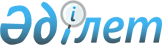 "Әскери қызметтің белгіленген мерзімін өткерген мерзімді әскери қызметтегі әскери қызметшілерді запасқа шығару және Қазақстан Республикасының азаматтарын 2020 жылдың наурыз - маусымында және қыркүйек - желтоқсанында мерзімді әскери қызметке кезекті шақыру туралы" Қазақстан Республикасы Президентінің 2020 жылғы 12 ақпандағы № 266 Жарлығына өзгерістер енгізу туралыҚазақстан Республикасы Президентінің 2020 жылғы 30 сәуірдегі № 312 Жарлығы
      ҚАУЛЫ ЕТЕМІН:
      1. "Әскери қызметтің белгіленген мерзімін өткерген мерзімді әскери қызметтегі әскери қызметшілерді запасқа шығару және Қазақстан Республикасының азаматтарын 2020 жылдың наурыз – маусымында және қыркүйек – желтоқсанында мерзімді әскери қызметке кезекті шақыру туралы" Қазақстан Республикасы Президентінің 2020 жылғы 12 ақпандағы № 266 Жарлығына (Қазақстан Республикасының ПҮАЖ-ы, 2020 ж., № 7-8, 35-құжат) мынадай өзгерістер енгізілсін:
      тақырыбы мынадай редакцияда жазылсын:
      "Әскери қызметтің белгіленген мерзімін өткерген мерзімді әскери қызметтегі әскери қызметшілерді 2020 жылдың наурыз – маусымында және қыркүйек – желтоқсанында запасқа шығару, сондай-ақ Қазақстан Республикасының азаматтарын 2020 жылдың наурыз – тамызында және қыркүйек – желтоқсанында мерзімді әскери қызметке кезекті шақыру туралы";
      2 және 3-тармақтар мынадай редакцияда жазылсын:
      "2. Әскерге шақыруды кейінге қалдыруға немесе одан босатылуға құқығы жоқ он сегіз жастан жиырма жеті жасқа дейінгі ер азаматтар 2020 жылдың наурыз – тамызында және қыркүйек – желтоқсанында Қазақстан Республикасының Қарулы Күштеріне, Қазақстан Республикасының Ішкі істер министрлігіне, Қазақстан Республикасының Ұлттық қауіпсіздік комитетіне, Қазақстан Республикасының Мемлекеттік күзет қызметіне мерзімді әскери қызметке шақырылсын.
      3. Жергілікті атқарушы органдар тиісті жергілікті әскери басқару органдары арқылы 2020 жылдың наурыз – тамызында және қыркүйек – желтоқсанында азаматтарды мерзімді әскери қызметке шақыруды жүргізуді ұйымдастырсын және қамтамасыз етсін.".
      2. Осы Жарлық алғашқы ресми жарияланған күнінен бастап қолданысқа енгізіледі.
					© 2012. Қазақстан Республикасы Әділет министрлігінің «Қазақстан Республикасының Заңнама және құқықтық ақпарат институты» ШЖҚ РМК
				
      Қазақстан Республикасының
Президенті

Қ. Тоқаев
